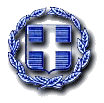 ΕΛΛΗΝΙΚΗ ΔΗΜΟΚΡΑΤΙΑ                         	     	Ζευγολατιό  14.06.2021ΝΟΜΟΣ ΚΟΡΙΝΘΙΑΣ			        	  	Αριθ. Πρωτ. :  4279ΔΗΜΟΣ ΒΕΛΟΥ- ΒΟΧΑΣ                   ΕΠΙΤΡΟΠΗ ΠΟΙΟΤΗΤΑΣ ΖΩΗΣ       		 						          Προς            Τον κ. ……………………………………..  Μέλος της Επιτροπής Ποιότητας Ζωής      Καλείστε για πρώτη φορά την 18η Ιουνίου έτους 2021 ημέρα Παρασκευή και ώρα 11:30 να προσέλθετε στο Δημοτικό Κατάστημα στο Ζευγολατιό για συνεδρίαση τακτική της Επιτροπής Ποιότητας Ζωής σύμφωνα με το αρθρ. 75 του  Ν.3852/2010 για συζήτηση και λήψη απόφασης επί των παρακάτω θεμάτων:                                                             Ο ΠΡΟΕΔΡΟΣ ΕΠΙΤΡΟΠΗΣ ΠΟΙΟΤΗΤΑΣ ΖΩΗΣ                                                                            ΑΝΝΙΒΑΣ ΠΑΠΑΚΥΡΙΑΚΟΣΘέματα Ημερήσιας Διάταξης  : Θέματα Ημερήσιας Διάταξης  : 1. Εισήγηση περί έγκρισης Εισόδου- Εξόδου οχημάτων της επιχείρησης «Γ.Ν. ΦΡΑΓΚΙΣΤΑ Α.Ε.» επί δημοτικής οδού στην Κοινότητα Κοκκωνίου του Δήμου Βέλου- Βόχας.2.Περί αλλαγής ιδιοκτησίας σε ήδη εγκεκριμένη κυκλοφοριακή σύνδεση οχημάτων πρατηρίου υγρών καυσίμων και πλυντηρίου και καταστήματος Υ.Ε.  στην Κοινότητα Ζευγολατιού του Δήμου Βέλου- Βόχας.